Name: _______________________________________     Date: __________________________     Block: ________Science 10 Activity – Acid/Base Indicators, pH, and Ion ConcentrationsComplete the ‘comic strip’ below. Each diagram should show:The relative concentrations of H+ and OH- ions The colour of the solutionIn the space provided, create a graph showing the relationship between pH and the events taking place in the flask. Title: __________________________________________________________________________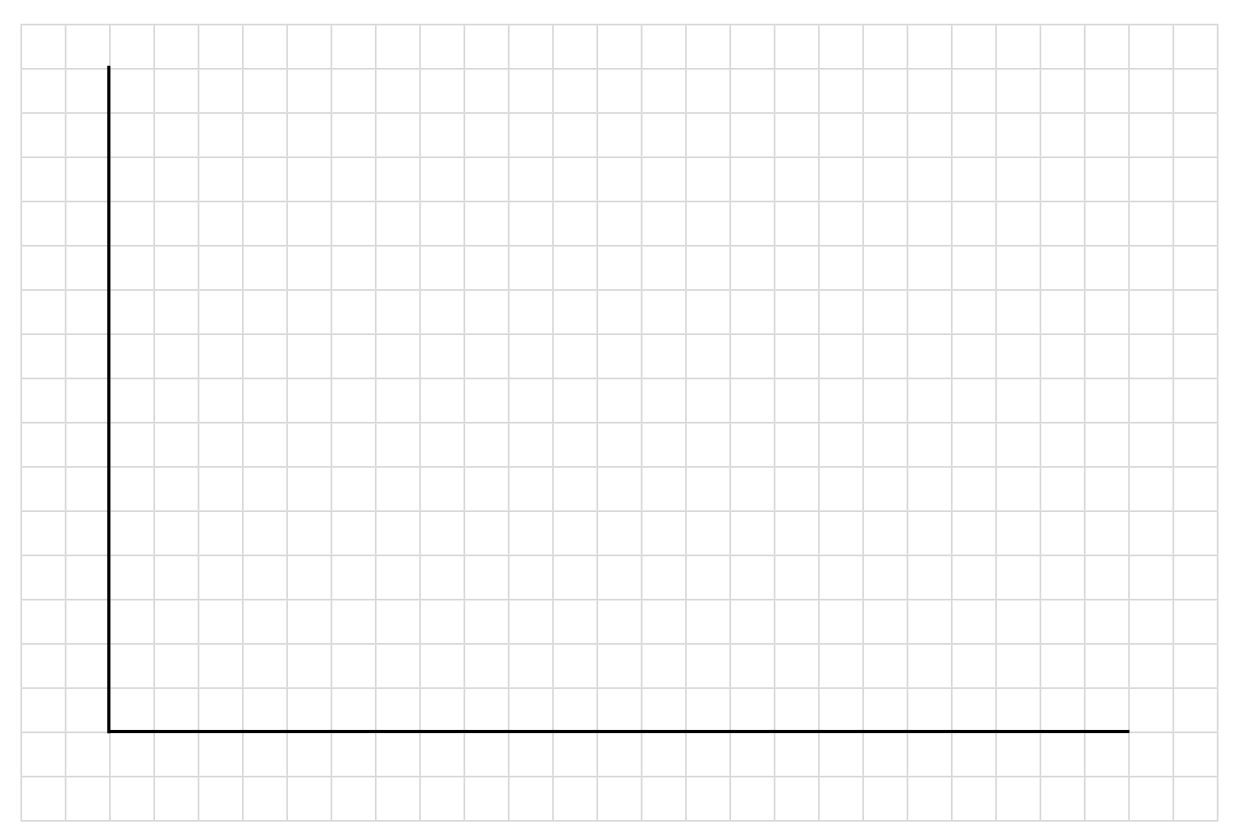 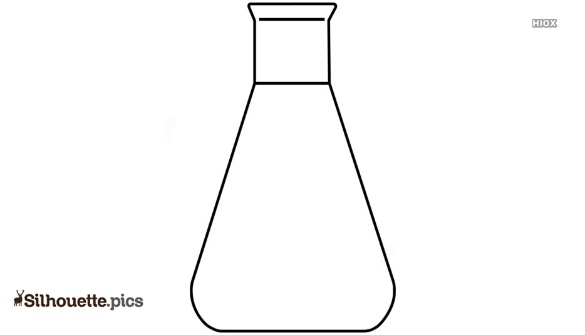 Event A: Add water Event B: Add phenolphthalein Event C: Add several drops of HClEvent D: Add NaOH until a colour change is observedEvent E: Add HCl until a colour change is observed